Руководствуясь Положением о системе управления проектной деятельностью в органах в системе исполнительной власти Республики Коми, утвержденным постановлением Правительства Республики Коми от 12 мая 2017 г. № 255, Положением о порядке взаимодействия некоторых участников проектной деятельности в Республике Коми, утвержденным постановлением Правительства Республики Коми от 23 октября 2017 г. № 556 «О некоторых вопросах в сфере проектного управления Республики Коми»администрация  ПОСТАНОВЛЯЕТ:1.  Утвердить  положение  о  ведомственном  проектном  офисе администрации  МР «Печора» согласно приложению  1 к настоящему постановлению.  2. Утвердить  состав  ведомственного  проектного  офиса  администрации  МР  «Печора» согласно приложению  2 к настоящему постановлению. 3. Настоящее постановление вступает в силу с даты подписания и подлежит размещению на сайте администрации. Приложение 1                                          к постановлению администрации   МР «Печора»                                       от « 27 »  марта  2018 № 282 Положение о ведомственном проектном офисе администрации муниципального района «Печора»1. Настоящее Положение определяет порядок формирования ведомственного проектного офиса администрации муниципального района «Печора» (далее - ведомственный проектный офис, МР «Печора»), его состав, функции, полномочия.2. Ведомственный проектный офис является ролевой структурой администрации МР «Печора», обеспечивающей реализацию ведомственных проектов (программ проектов) и портфелей проектов, в том числе межведомственное взаимодействие, текущий мониторинг и анализ рисков ведомственных проектов (программ проектов), организационно-методическое сопровождение и развитие проектной деятельности в определенной сфере муниципального управления. 3. Основной целью деятельности ведомственного проектного офиса является организация проектной деятельности в соответствующей отрасли муниципального управления, ее методическое сопровождение и реализация ведомственных проектов (программ проектов).4. Ведомственный проектный офис исполняет функции ведомственного координационного органа. 5. Ведомственный проектный офис в своей деятельности руководствуется нормативными правовыми актами Российской Федерации и Республики Коми, регулирующими проектную деятельность, а также настоящим Положением.6. Ведомственный проектный офис формируется из числа сотрудников администрации МР «Печора», сотрудников муниципальных учреждений и предприятий, в отношении которых администрация МР «Печора» осуществляет функции и полномочия учредителя.7. В состав ведомственного проектного офиса входят:    - руководитель ведомственного проектного офиса;    - заместитель  руководителя ведомственного проектного офиса;    - администратор ведомственного проектного офиса;    - сотрудники ведомственного проектного офиса.8. Руководитель ведомственного проектного офиса:    - организует работу ведомственного проектного офиса для достижения целей внедрения проектного управления и реализации проектов (программы проектов) и портфелей проектов;    -участвует в работе временных и постоянных органов Республики Коми по вопросам проектной деятельности;    - координирует взаимодействие сотрудников ведомственного проектного офиса с другими участниками проектной деятельности Республики Коми при подготовке и реализации проектов (программ проектов), портфелей проектов. 9. Заместитель руководителя проектного офиса осуществляет полномочия   руководителя ведомственного проектного офиса в случае его отсутствия в соответствии с поручением руководителя ведомственного проектного офиса. 10. Администратор ведомственного проектного офиса:выполняет сбор информации о ходе реализации ведомственных проектов (программ проектов); осуществляет подготовку и организацию проведения совещаний ведомственного проектного офиса, формирует соответствующие протоколы.11. Сотрудники ведомственного проектного офиса выполняют функции, возложенные на ведомственный проектный офис, в соответствии с настоящим Положением и поручениями руководителя ведомственного проектного офиса в рамках реализации проектов (программ проектов), портфелей проектов.12. Ведомственный проектный офис выполняет следующие функции в отношении реализуемых проектов (программ проектов), портфелей проектов:обеспечивает качественную и своевременную реализацию ведомственных проектов (программ проектов), портфелей проектов;обеспечивает организационно-методическое сопровождение и развитие проектной деятельности в соответствующей сфере муниципального управления;разрабатывает и утверждает методические рекомендации, регулирующие отраслевые особенности управления проектами в соответствующей сфере муниципального управления, и обеспечивает методическое сопровождение проектной деятельности в соответствующей сфере муниципального управления;участвует в работе временных и постоянных органов управления проектной деятельностью (по согласованию) в Республике Коми по вопросам, относящимся к полномочиям ведомственного проектного офиса;    обеспечивает подготовку отчетов о ходе реализации ведомственных проектов (программ проектов), портфелей проектов сотрудниками администрации МР «Печора», сотрудниками муниципальных учреждений и предприятий, в отношении которых администрация МР «Печора» осуществляет функции и полномочия учредителя, являющимися участниками, в том числе исполнителями мероприятий проектов (программ проектов);осуществляет мониторинг реализации ведомственных проектов (программ проектов), портфелей проектов на основании отчетов о ходе реализации проектов (программ проектов), портфелей проектов; рассматривает и дает оценку управленческим документам по ведомственным проектам (программам проектов), портфелям проектов; представляет в адрес регионального проектного офиса предложения по составам проектных комитетов, по приоритетным проектам (программам проектов), участниками которых является МО МР «Печора»;проводит мероприятия по мониторингу и оценке хода реализации ведомственных проектов (программ проектов), портфелей проектов;анализирует и оценивает риски и проблемы реализации ведомственных проектов (программ проектов), портфелей проектов, разрабатывает мероприятия по их минимизации; контролирует работу по введению и формированию актуальных данных по ведомственным проектам (программам проектов), портфелям проектов в Государственной информационной системе управления проектами (далее – ИСУП) сотрудниками администрации МР «Печора» и учреждений, в отношении которых администрация МР «Печора» осуществляет функции и полномочия учредителя, являющимися участниками, в том числе исполнителями мероприятий ведомственных проектов (программ проектов);совместно с кандидатами на роли руководителей ведомственных портфелей проектов разрабатывает паспорта ведомственных портфелей проектов;рассматривает и дает оценку предложений по перечню проектов для их включения в состав портфелей проектов, создаваемых в соответствующей сфере муниципального управления;разрабатывает аналитические материалы по реализации ведомственных проектов (программ проектов), портфелей проектов, готовит заключения о достижении целевых показателей ведомственных портфелей проектов;организует и контролирует направление отчетности и результатов анализа динамики и качества реализации ведомственных проектов (программ проектов), портфелей проектов в региональный проектный офис; координирует работу по накоплению опыта и развития профессиональных компетенций сотрудников администрации МР «Печора», и учреждений, в отношении которых администрация МР «Печора» осуществляет функции и полномочия учредителя, являющихся участниками, в том числе исполнителями мероприятий ведомственных проектов (программ проектов) в области управления ведомственными проектами (программами проектов), портфелями проектов;ведет учет участников взаимодействия: сотрудников ответственного органа, в структуре которого сформирован ведомственный проектный офис, и учреждений, в отношении которых ответственный орган осуществляет функции и полномочия учредителя, являющихся участниками, в том числе исполнителями мероприятий ведомственных проектов (программ проектов);разрабатывает и проводит мероприятия по мотивации и стимулированию сотрудников администрации МР «Печора» и учреждений, в отношении которых ответственный орган осуществляет функции и полномочия учредителя, являющихся участниками, в том числе исполнителями мероприятий ведомственных проектов (программ проектов);обеспечивает отражение ведомственных проектов (программ проектов) в составе соответствующей муниципальной программы МО МР «Печора» в виде ее структурных элементов. 13. Ведомственный проектный офис в отношении реализуемых проектов (программ проектов), портфелей проектов вправе:запрашивать материалы, необходимые ведомственному проектному офису для осуществления своих функций, от участников взаимодействия по вопросам, относящимся к компетенции ведомственного проектного офиса в соответствии с настоящим Положением и иными правовыми актами, регулирующими проектную деятельность; рассматривать управленческие документы по проектам (программам проектов) и портфелям проектов, создаваемым в соответствующей сфере муниципального управления; осуществлять мониторинг достижения ключевых показателей ведомственных проектов (программ проектов), портфелей проектов;рассматривать вопросы управления ведомственными проектами (программами проектов) в МО МР «Печора», в муниципальных учреждениях и предприятиях, в отношении которых администрация МР «Печора» осуществляет функции и полномочия учредителя;рассматривать результаты и показатели ведомственных проектов (как запланированные, так и достигнутые), оценивать целесообразность дальнейшей реализации ведомственных проектов (программ проектов);привлекать иных участников проектной деятельности для рассмотрения вопросов реализации ведомственных проектов (программ проектов), портфелей проектов для участия в совещаниях, проводимых ведомственным проектным офисом;формировать предложения в адрес регионального проектного офиса по внедрению и развитию системы управления проектной деятельностью в Республике Коми (в том числе ИСУП);формировать предложения в адрес регионального проектного офиса по обучению проектному управлению и перечень кандидатов на обучение из числа сотрудников администрации МР «Печора», а также из числа сотрудников муниципальных учреждений и предприятий, в отношении которых администрация МР «Печора» осуществляет функции и полномочия учредителя;формировать и представлять в адрес инициаторов предложений по проектам (программам проектов), разработчиков паспортов проектов (программ проектов), паспортов портфелей проектов предложения, необходимые для включения в управленческие документы, в случае если они затрагивают соответствующую сферу муниципального управления.14. Порядок организации деятельности ведомственного  проектного офиса.	14.1. Совещания ведомственного проектного офиса проводит руководитель ведомственного проектного офиса или его заместитель (по согласованию с руководителем). Решения, принятые на совещании, оформляются протоколом совещания. 14.2. Место и время проведения совещания, список его участников и перечень вопросов, подлежащих обсуждению, определяются руководителем ведомственного проектного офиса (его заместителем). 14.3. Инициаторами проведения совещаний ведомственного проектного офиса могут являться сотрудники ведомственного проектного офиса, администраторы и руководители проектов (программ проектов), администраторы и руководители портфелей проектов, сотрудники регионального проектного офиса. 14.4. Сотрудники ведомственного проектного офиса участвуют в совещаниях лично. В случае невозможности присутствия на совещании сотрудник ведомственного проектного офиса имеет право заблаговременно представить свое мнение по рассматриваемым вопросам в письменной форме.14.5. В целях осуществления функций и полномочий при реализации ведомственных проектов (программ проектов), портфелей проектов сотрудники ведомственного проектного офиса используют все способы коммуникаций и эффективного межведомственного взаимодействия между участниками взаимодействия, в том числе организацию совещаний.При рассмотрении управленческих документов по проектам (программам проектов), портфелям проектов и принятии решения члены ведомственного проектного офиса учитывают:актуальность и полноту информации, представленной в управленческих документах по проектам (программам проектов), портфелям проектов;актуальность и приоритетность проектов (программ), представленных в предложении по проекту (программе проектов), портфелям проектов;обеспеченность проекта ресурсами или наличие возможности перераспределения необходимых ресурсов в соответствии с приоритетом проекта (программы проектов), портфеля проектов.14.7. В случае если решение, принятое на совещании, касается вопросов реализации конкретных ведомственных проектов (программ проектов), протокол совещания направляется в течение 5 рабочих дней со дня проведения совещания соответствующим участникам проектов (программ проектов) для исполнения поручений протокола в установленные протоколом сроки. __________________________     Приложение 2                                           к постановлению администрации   МР «Печора»                                                                                        от « 27 »  марта  2018 № 282Состав ведомственного проектного офиса администрации МР «Печора»____________________________________________________ попопопоАДМИНИСТРАЦИЯМУНИЦИПАЛЬНОГО РАЙОНА«ПЕЧОРА»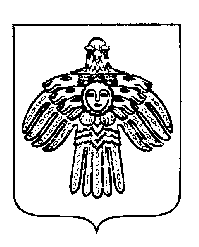 «ПЕЧОРА»  МУНИЦИПАЛЬНÖЙ  РАЙОНСААДМИНИСТРАЦИЯ ПОСТАНОВЛЕНИЕ ШУÖМПОСТАНОВЛЕНИЕ ШУÖМПОСТАНОВЛЕНИЕ ШУÖМ«  27  »  марта  2018 г.г. Печора,  Республика Коми	                                     № 282Об утверждении положения о ведомственномпроектном офисе  администрации МР «Печора» Глава муниципального района – руководитель администрации
Н.Н. ПаншинаПаншина Н.Н.- руководитель ведомственного проектного офиса, глава муниципального района - руководитель администрации;Кузьмина Е.Г.- заместитель руководителя ведомственного проектного офиса, заместитель руководителя администрации МР «Печора»;Матюгина Н.А.- администратор ведомственного проектного офиса, главный специалист отдела экономики и инвестиций администрации МР «Печора»;Члены ведомственного проектного офиса:Кислицын С.П.- первый заместитель руководителя администрации МР «Печора»;Шахова И.А.- заместитель руководителя администрации МР «Печора»;Антоненко С.Ю.- заведующий отделом городского хозяйства и благоустройства администрации МР «Печора»Зорькина С.В.- начальник Управления образования МР «Печора»;Писарева Е.Ю.- начальник Управления культуры и туризма МР «Печора»;Пшеничко М.С.- заведующий отделом по физкультуре и спорту администрации МР «Печора»;Романова В.А.- заведующий отделом организационной работы и взаимодействия с органами местного самоуправления поселений администрации МР «Печора»;Климович Н.В.	- и.о. директора МКУ «УКС»;Широкая О.А.- заведующий отделом муниципальных программ.